CONFIDENTIAL Walsall Council is an equal opportunities 
employer 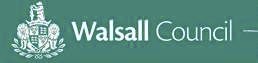 Appointment of Teachers When completing this form all entries should be typed or written in black ink or ball point pen to facilitate photocopying. 
You are advised before doing so to read the notes on Page 6 of this form and any further particulars for the post which 
have been supplied.   Please ensure that you complete Page 5 with signature, date and application reference number 
shown above. On completion this form should be returned via email to    jcollins@chuckery.walsall.sch.uk  or by post to:  Jane Collins (Strictly Private & Confidential), Chuckery Primary School, Lincoln Road, Walsall, WS1 2DZSchool: Chuckery Primary School					Closing Date  12pm - Friday 19th March 2021.Post:    Deputy Head Teacher1. Present Appointment (or most recent)2. Education After Age 163: Qualifications 4: Main in Service Courses Attended During Last Five Years 5. Previous Teaching Appointments (in chronological order beginning with the first): 6. Non Teaching Appointments 7. Superannuation (a) Are you in receipt of a Pension?   YES/NO     LOCAL GOVERNMENT  /  TEACHERS  /  OTHER SUPERANNUATION FUND(b) Have you opted out of the teachers’ Superannuation Scheme?   YES	NO     Date8. Letter of Application In support of your application you are invited to attach a statement giving your reasons for applying for this post.   Include any information which you consider relevant to this application.   Please do not write on your name or any other personal 
identification on any supporting application paperwork or it will not be considered when shortlisting process takes place.9. Other Information Are you related to any Elected Member or Employee of the Council or Governor of the appointing school?     YES 	NO 
If yes, who? Do you hold a valid driving licence?    YES	NO	If yes, specify type 10. References Please give names, addresses, telephone numbers, email addresses and status of two referees who have given permission for their names to be used and to whom the appointing body may refer as to your suitability for the post.   One reference should be from your current/most recent employer.   Referees should not be relatives or friends.   If you are shortlisted and are invited to interview, we would hope to contact 2 references prior to the interview taking place.  (Please include an email address for the references given to speed up this process).  If 1 of the references supplied is a current employer and you do not wish us to contact prior to interview please tick the box to state this.1)Tick box if contact not permitted prior to interview [  ]	2) Tick box if contact not permitted prior to interview [  ]Name:																																																												Name:Address:												                                                                        Address:Phone:																																																											Phone:Email:                                                                                                Email:N.B. If either of your employees know you by a name other than your present one please give that name below: 11. Criminal Disclosure & Rehabilitation of Offenders Act Exceptions Order 2001 The post you are applying for requires a criminal record check (DBS disclosure) prior to appointment, you are required to declare both ‘spent’ and ‘unspent’ convictions. In accordance with the Rehabilitation of Offenders Act 1974 only relevant convictions will be taken into account when assessing your capability. Convictions     YES 	NO        If yes, specify type 12. GTC Registered It is a legal requirement that all qualified teachers teaching in maintained schools, non-maintained special schools are registered with the General Teaching Council for England and Wales.   YES 	NO        If no please give details of reasons why, e.g. unqualified, in process of obtaining QTS, or others: 13. Sickness (state the nature and duration of any illness during past five years) Monitoring Walsall Council is committed to a policy of ensuring equality of opportunity in employment for all, and to taking action to avoid discrimination.   Job applicants are considered only on their ability to do the job for which they are applying.   To see whether this policy is having any effect we need to monitor the sex, marital status, age, ethnic origin and disabilities of job applicants and you are therefore requested to provide personal details on this tear-off slip. The information will be used ONLY to monitor practices and will be treated confidentially.   It will not be revealed outside the Council except as part of an overall equal opportunities statistical report which could not identify individuals.   All successful application forms are destroyed after six months. Please tick box as appropriate: Sex	Female	MaleAge	Below 26	26 - 3536 - 45	46 - 5556 - 65How would you describe your Ethnic Origin?White	British	Asian	IndianIrish	or Asian	PakistaniOther White	British	BangladeshiOther AsianMixed	White & Black CaribbeanWhite & Black African	Black	Black CaribbeanWhite & Asian	or Black	Black AfricanOther Mixed	British	Other BlackChinese	Chineseor Other	Other Ethnic GroupEthnic GroupDo you need a work permit to work in the UK?     YES 	NO Under the Disability Discrimination Act 1995, the definition of disability is:“A person has a disability for the purpose of this Act if he/she has a physical or mental impairment which has a substantial andlong term adverse effect on his/her ability to carry out normal day to day activities”Do you have such a disability?	YES	NODid you see the job advertised in Job Shop	YES	NODid you see the job advertised in another publication?	YES	NOIf yes, state which publication Personal Details (Please use block capitals):(Title:  Dr/Mr./Mrs/Miss/Ms)Surname ForenamesPrevious names AddressPost Code 
Date of BirthNational Insurance No. QTS No.Date of recognition as qualified teacher Home Tel. No.School Tel. No. 
Mobile Tel. No. 
Email AddressDeclaration Having read the contents of this form, I hereby apply for the post within the Walsall Council named on the top of Page 1 of this form in accordance with the conditions stated therein.   I declare that information I have given on this form is correct and I 
understand that failure to complete the form fully and accurately could result in an incorrect assessment of salary and/or 
exclusion from shortlisting. I also declare that I am not included on the ISA Children’s List disqualified from work with children or subject to sanctions imposed by a regulatory body. Signature 
Date Notes for Applicants Applicants are requested to read carefully the following notes and any further particulars for the post before signing the declaration at the foot of page 5. (i) Acknowledgement of Applications Your application for this post will only be acknowledged if you enclose with it a stamped addressed envelope. (ii) Notification of Result It is the policy of Walsall Metropolitan Borough Council that, in order to administrative costs to a minimum notice of the result of an application shall not be sent to an unsuccessful candidate who is not called for inter view for any post. If, therefore, you do not hear within 6 weeks of the closing date for applications for this post, you should normally assume that an appointment has been made. (iii) Interview Expenses Candidates who are called for interview should enquire with the school concerned regarding the Governing Body’s policy in this regard. (iv) Disclosure of Relationship A candidate for any post under the Walsall Metropolitan Borough Council who knows that he/she is related to any Councilor or Employee of that Council or member of the appointing school’s Governing Body, must disclose the relationship. A candidate who fails to disclose such a relationship is disqualified for appointment and if appointed is liable to dismissal without notice (see paragraph 19 on page 3) Post Held:School/Address:Group of SchoolLocal EducationAuthority:Date appointed:Present Salary scale:Allowances (state which)and amount:Earliest date on which youcould take up appointment:Post Held:School/Address:Group of SchoolLocal EducationAuthority:Date appointed:Present Salary scale:Allowances (state which)and amount:Earliest date on which youcould take up appointment:Post Held:School/Address:Group of SchoolLocal EducationAuthority:Date appointed:Present Salary scale:Allowances (state which)and amount:Earliest date on which youcould take up appointment:Post Held:School/Address:Group of SchoolLocal EducationAuthority:Date appointed:Present Salary scale:Allowances (state which)and amount:Earliest date on which youcould take up appointment:Name of EstablishmentsName of Establishments(Month & Year)(Month & Year)Full-timeorPart-timeName of EstablishmentsName of EstablishmentsFromToFull-timeorPart-time(a) School &Address(b) University(c) College ofEducation(d) OtherEstablishment(a) First DegreeUniv/CollegeDegreePass/HonsCI/DivSubject(s)etc.Date awarded(b) First TeachingQualificationUniv/CollegeSpecial areas of study, including age rangeSpecial areas of study, including age rangeSpecial areas of study, including age rangeSpecial areas of study, including age range(c) Other qualifications(a level, diplomas or certificates, furtherdegrees including membership ofprofessional institutions)(c) Other qualifications(a level, diplomas or certificates, furtherdegrees including membership ofprofessional institutions)Give full detailsGive full detailsGive full detailsGive full detailsTitle of PostFull-timeorPart-timeSchool Establishment (state age range)and Name of LEA or other EmployerSex & No. ofpupils on rollAgerangetaught byyouPeriod of Service(give day, month & year)Period of Service(give day, month & year)Title of PostFull-timeorPart-timeSchool Establishment (state age range)and Name of LEA or other EmployerSex & No. ofpupils on rollAgerangetaught byyouFromToNature of OccupationSalaryName and Address of EmployerFull-timeorPart-timePeriod of Service(give, month & year)Period of Service(give, month & year)Nature of OccupationSalaryName and Address of EmployerFull-timeorPart-timeFromTo